SPRING 24 Assessments Nicosia – LimassolExamination Period 29 May - 12 June 24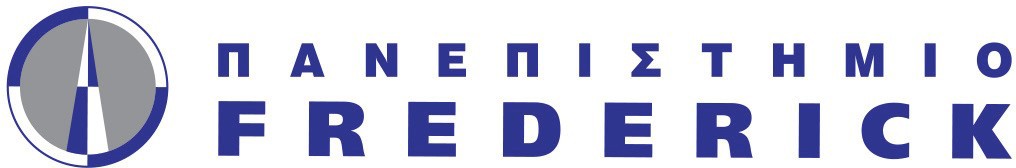 DEPARTMENT OF ARTS AND COMMUNICATIONYear	Time and Date	Room	   Examination Board1st	9:00	         7330 MAY 24       1st                    10:00	7331 MAY 242nd	9:00	7105 JUN 24  S. Xinaris, H. Torosian, P. Michael, P. Charalambous, V. Leonidou  S. Xinaris, H. Torosian, P. Michael, P. Charalambous, V. Leonidou  S. Xinaris, A. Eleftheriadou, C. Andreou, P. Michael, P. Charalambous, D. Kokkinolambos3rd/4th	9:00	7106 JUN 24   A. Eleftheriadou, D. Kokkinolambos, N. Lambouris, C. Andreou, C. Mantzalos, P. MichaelYear	Time and Date	Room	   Examination BoardS. Xinaris, H. Torosian, P. Michael, P. Charalambous, K. Sozou, V. LeonidouS. Xinaris, H. Torosian, P. Michael, P. Charalambous, K. Sozou, V. LeonidouD. Kokkinolambos, S. Xinaris, A. Eleftheriadou, C. Andreou, P. Michael, K. Sozou,A. Eleftheriadou, D. Kokkinolambos, N. Lambouris, C. Andreou, C. Mantzalos1st                9:00      LIMASSOL     04 JUN 24	101	C. Kounnis, A. Merry, A. Fellas, H. Torosian, P. Michael, K. Sozou, S. Michael, E. Nicolaou2nd/3rd/4th      9:00      LIMASSOL      10 JUN 24101C. Kounnis, A. Merry, S. Michael, A. Fellas, K. Sozou, E. Nicolaou, C. EconomidesYear	         Time and Date	Room	Examination Board3rd/4th	                09:00         11 JUN 24	     AV ST P. Charalambous, N. Lambouris, C. Andreou, E.Charalambides, S.  XinarisYear	           Time and Date	Room	Examination Board2nd                         9.00                          F. Studio                   D. Kailos, E. Gircalli, P. Charalambous, P. MIchael                                            10 JUNE 24            3rd/4th                   9.00                          F. Studio                   D. Kailos, E. Gircalli                                      05 JUNE 24Time and Date	Room	Examination Board17:0006 JUNE 24ZOOM	C. Mantzalos, A. Eleftheriadou, N. LambourisEVERYONE WILL BE ALLOCATED A SPECIFIC 15 MINUTE PERIOD IN ADVANCE.Please check exact exam dates and times for English and Electives at www.frederick.ac.cy Grades must be submitted online by 18:00 hrs the latest, Thursday 13st June 2024.The Department Examining Board will meet on Friday 14th June 2024 at 10:30amChair, Department of Arts and Communication P. Michael art.mp@frederick.ac.cyBA Interior DesignNicosia/Limassol CampusYear	       Time and DateRoomExamination Board1st/2nd/3rd     9:00  NICOSIA        31 MAY 24Dr. RoomC. Kounnis, A. Merry, A. Fellas, H. Torosian, P. Michael, V. Leonidou, K. Sozou